项目名称：西安市文物保护考古研究院图书出版（二次）(合同包2）服务范围：《国际文化遗产保护文件之操作指南选编》（上下）图书出版服务要求：供应商应根据国家和省、市有关法律法规及采购人的有关规定完成相关服务内容。服务期限：120日历天服务标准：符合竞争性磋商文件要求。开标一览表（附图片）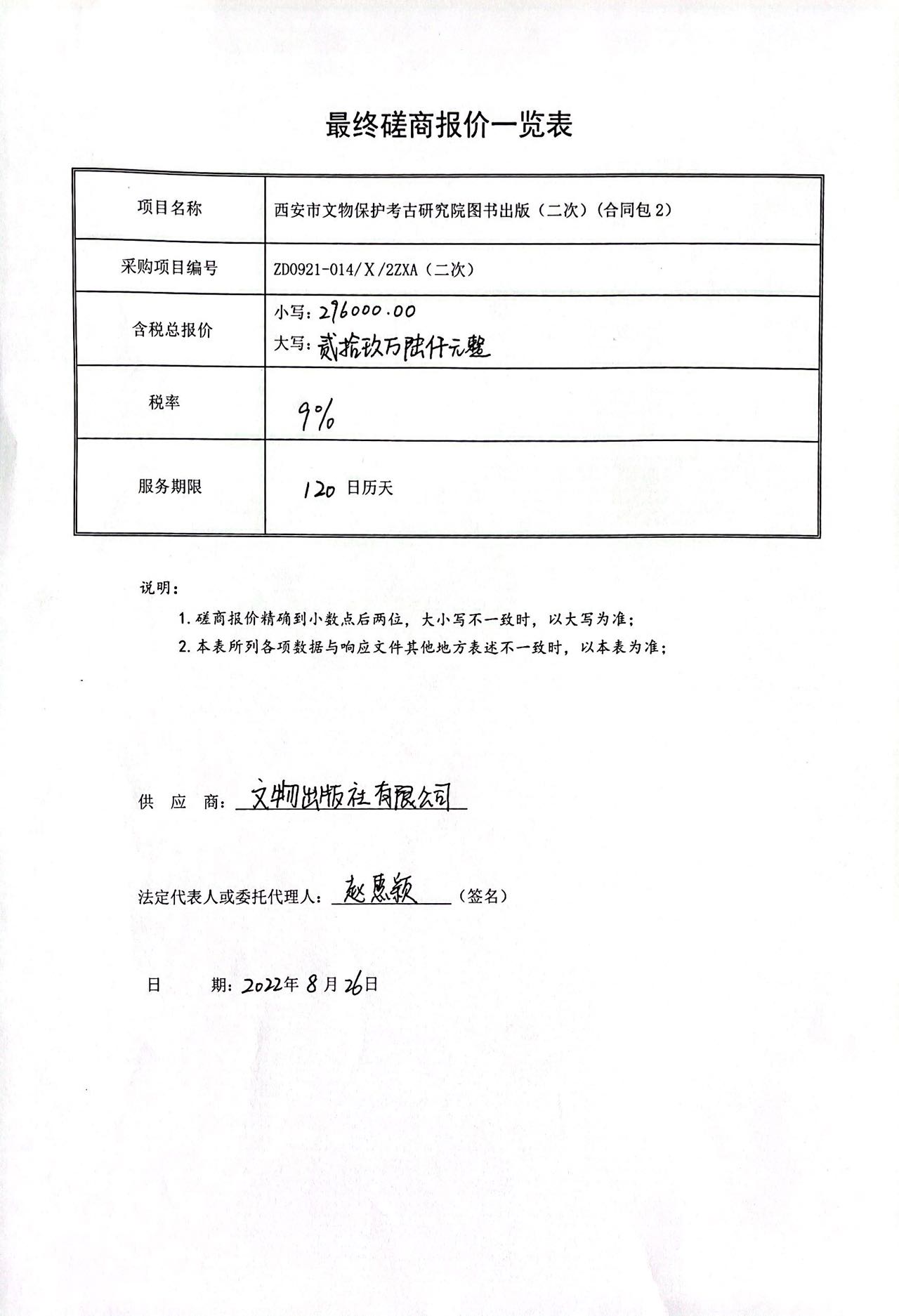 